	ПРОЕКТ	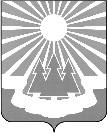 Администрация
муниципального образования «Светогорское городское поселение»
Выборгского района Ленинградской областиПОСТАНОВЛЕНИЕ В соответствии с Федеральным законом Российской Федерации от 27.07.2010 
№ 210-ФЗ «Об организации предоставления государственных и муниципальных услуг», постановлением Правительства Российской Федерации от 16.05.2011 № 373 «О разработке и утверждении административных регламентов исполнения государственных функций 
и административных регламентов предоставления государственных услуг», постановлением Правительства Ленинградской области от  05.03.2011 № 42 «Об утверждении Порядка разработки и утверждения административных регламентов исполнения государственных функций (предоставления государственных услуг) в Ленинградской области, внесении изменений в постановление Правительства Ленинградской области от  12.11.2004  № 260 
и признании утратившими силу постановлений Правительства Ленинградской области 
от 25.08.2008 № 249, от 04.12.2008 № 381 и пункта 5 постановления Правительства Ленинградской области от 11.12.2009 № 367» П О С Т А Н О В Л Я Е Т:1. Утвердить административный регламент по предоставлению муниципальной услуги «Предоставление информации об объектах культурного наследия регионального или муниципального значения расположенных на территории МО «Светогорское городское поселение» и включенных в единый государственный реестр объектов культурного наследия народов Российской Федерации» (далее - административный регламент) согласно Приложению.2. Опубликовать настоящее постановление в газете «Вуокса» и разместить 
на официальном сайте МО «Светогорское городское поселение» http://mo-svetogorsk.ru.3. Настоящее постановление вступает в силу после официального опубликования.	     4. Контроль за исполнением настоящего постановления оставляю за собой.Глава администрации                                                                                                               С.В. ДавыдовПриложение к постановлению администрации МО «Светогорское городское поселение»от  «__________» №____Административный регламентпо предоставлению муниципальной услуги «Предоставление информации об объектах культурного наследия регионального или муниципального значения расположенных 
на территории МО «Светогорское городское поселение» и включенных в единый государственный реестр объектов культурного наследия народов Российской Федерации»1. Общие положения  Наименование муниципальной услуги «Предоставление информации об объектах культурного наследия регионального или муниципального значения расположенных на территории МО «Светогорское городское поселение» и включенных в единый государственный реестр объектов культурного наследия народов Российской Федерации» (далее – муниципальная услуга).1.2. Наименование органа местного самоуправления (далее – ОМСУ), предоставляющего муниципальную услугу, и его структурного подразделения, ответственного за предоставление муниципальной услуги.1.2.1. Муниципальную услугу предоставляет администрация МО «Светогорское городское поселение» (далее – Администрация).  1.2.2. Структурным подразделением, ответственным за предоставление муниципальной услуги, является сектор по культуре, делам молодёжи и спорту (далее – Сектор).	          1.3. Информация о месте нахождения и графике работы Администрации (Сектора) указана в приложении № 1.1.3.1 Муниципальная услуга для инвалидов (включая инвалидов, использующих кресла-коляски), доступ которым в здание администрации затруднен, может быть предоставлена в виде выездного приема по предварительной записи - на базе муниципального бюджетного учреждения муниципального образования «Выборгский район» Ленинградской области Комплексный центр социального обслуживания населения «Добро пожаловать!» (далее - МБУ КЦСОН «Добро пожаловать!») (на основании заключенного Соглашения о взаимодействии).Выездной прием проводится в порядке предварительной записи. Предварительная запись осуществляется по адресу, телефонам, адресу электронной почты, указанным в п.1.3.Время выездного приема:Понедельник – пятница по предварительному согласованию.Местонахождение МБУ КЦСОН «Добро пожаловать!»: Ленинградская область, Выборгский район, г. Светогорск, ул. Л.Толстого, 10.1.5. Услуга посредством МФЦ не предоставляется.1.6. Адрес портала государственных и муниципальных услуг Ленинградской области в сети Интернет (ПГУ ЛО): www.gu.lenobl.ru.Адрес Единого Портала государственных и муниципальных услуг (функций) в сети Интернет (ЕПГУ): www.gosuslugi.ru.Адрес официального сайта Администрации МО «Светогорское городское поселение» в сети Интернет: http://www.mo-svetogorsk.ru. ПГУ ЛО, ЕПГУ и официальный сайт Администрации в сети Интернет содержит информацию о предоставлении муниципальной услуги, а также об ОМСУ, предоставляющих муниципальную услугу (участвующих в предоставлении муниципальной услуги).1.7. Информация по вопросам предоставления муниципальной услуги, в том числе о ходе ее предоставления, может быть получена:а) устно - по адресу, указанному в пункте 1.3 настоящего Административного регламента в приемные дни.Приём заявителей в Секторе осуществляется: специалистами  Сектора.Время консультирования при личном обращении не должно превышать 15 минут.б) посредством обращения граждан непосредственно в сети Интернет на сайте муниципального образования,в) по справочному телефону, указанному в пункте 1.3. настоящего Административного регламента.При ответах на телефонные звонки должностное лицо Сектора, подробно в вежливой форме информируют заявителя. Ответ на телефонный звонок должен начинаться с информации о наименовании Сектора.В случае, если должностное лицо Сектора (Организации) не уполномочено давать консультации заявителю, сообщается номер телефона, по которому можно получить необходимую информацию.В случае, если вопрос требует предварительной подготовки и анализа информации, заявителю предлагается направить запрос в письменной форме.г) по электронной почте путем направления запроса по адресу электронной почты, указанному в пункте 1.3 настоящего Административного регламента (ответ на запрос, направленный по электронной почте, направляется в виде электронного документа на адрес электронной почты отправителя запроса).1.9. Заявителями, обратившимися за получением муниципальной услуги, могут быть: - юридические лица независимо от организационно-правовой формы;- физические лица независимо от пола, возраста, национальности, образования, социального положения, политических убеждений, отношения к религии.2. Стандарт предоставления муниципальной услуги2.1. Наименование услуги: «Предоставление информации об объектах культурного наследия регионального или муниципального значения расположенных на территории 
МО «Светогорское городское поселение» и включенных в единый государственный реестр объектов культурного наследия народов Российской Федерации».2.2. Наименование ОМСУ, предоставляющего муниципальную услугу.Услугу предоставляет администрация МО «Светогорское городское поселение». Структурным подразделением, ответственным за предоставление муниципальной услуги, является сектор по культуре, делам молодёжи и спорту (Сектор Администрации). 2.3. Результатом предоставления муниципальной услуги является: получение заявителем информации об объектах культурного наследия регионального или муниципального значения расположенных на территории 
МО «Светогорское городское поселение» и включенных в единый государственный реестр объектов культурного наследия народов Российской Федерации.2.4. Срок предоставления муниципальной услуги:при индивидуальном устном консультировании не должен превышать 15 минут;при обращении в письменном виде - не позднее 1 рабочего дня, следующего за днем поступления запроса;при обращении граждан посредством электронной почты – не позднее 1 рабочего дня, следующего за днем поступления запроса.2.5. Правовые основания для предоставления муниципальной услуги:- Конституция Российской Федерации от 12.12.1993 («Российская газета», N 237, 25.12.1993) - Гражданский кодекс Российской Федерации, частью 4 от 24.11.2006 («Российская газета» от 22.12.2006, N 289);- Федеральный закон от 27.07.2010 № 210-ФЗ «Об организации предоставления государственных и муниципальных услуг» («Российская газета», № 168, 30.07.2010; «Собрание законодательства РФ», 02.08.2010, № 31, ст. 4179) (далее – Федеральный закон № 210-ФЗ)- Федеральный закон от 06.10.2003  № 131-ФЗ «Об общих принципах организации местного самоуправления в Российской Федерации» («Российская газета», № 202, 08.10.2003);- Федеральный закон от 27.07.2006 № 152-ФЗ «О персональных данных» («Российская газета», № 165, 29.07.2006);- Федеральным законом от 9 октября 1992 года № 3612-1 «Основы законодательства Российской Федерации о культуре» (утв. ВС РФ 09.10.1992 № 3612-1)(ред. от 21.07.2014)(с изм. и доп., вступ. в силу с 01.01.2015);- Федеральный закон от 25.06.2002 N 73-ФЗ «Об объектах культурного наследия (памятниках истории и культуры) народов Российской Федерации» (ред. От 29.12.2017);- Федеральный закон от 02.05.2006 № 59-ФЗ «О порядке рассмотрения обращений граждан Российской Федерации» и иными нормативными правовыми актами Российской Федерации («Российская газета», № 95, 05.05.2006, «Собрание законодательства РФ», 08.05.2006, № 19, ст. 2060, «Парламентская газета», № 70-71, 11.05.2006); - Федеральный закон от 07.02.1992 N 2300-1 «О защите прав потребителей» («Российская газета» от 07.04.1992) (в ред. от 25.10.2007);- Устав МО «Светогорское городское поселение» (газета «Вуокса», спецвыпуск с последующими изменениями);- настоящий административный регламент;- иные нормативные правовые акты Российской Федерации, Ленинградской области и МО «Светогорское городское поселение», регулирующие правоотношения в данной сфере.2.6. Основанием для предоставления муниципальной услуги является поступившее в администрацию МО «Светогорское городское поселение» письменное, устное обращение гражданина, а также обращение, направленное по электронной почте на электронный адрес учреждения в сети Интернет.Заявитель указывает фамилию, имя, отчество (последнее – при наличии), почтовый адрес, по которому должен быть направлен ответ, излагает суть обращения, ставит личную подпись, дату.2.6.1. При обращении за получением услуги на ПГУ ЛО предоставление документов не требуется.2.7. Для получения данной услуги не требуется предоставление иных документов, находящихся в распоряжении государственных органов, органов местного самоуправления и подведомственным им организаций (за исключением организаций, оказывающих услуги, необходимые и обязательные для предоставления муниципальной услуги) и подлежащих предоставлению в рамках межведомственного информационного взаимодействия.2.8. Дополнительные документы, которые заявитель вправе представить по собственной инициативе, для представления в рамках межведомственного информационного взаимодействия, не предусмотрены.2.9. Основания для приостановления предоставления муниципальной услуги не предусмотрены. 2.10. Исчерпывающий перечень оснований для отказа в приеме документов, необходимых для предоставления муниципальной услуги.В приеме документов может быть отказано в случае неясности сути заявления.2.11. Оснований для отказа в предоставлении муниципальной услуги не предусмотрено.2.12. Муниципальная услуга предоставляется бесплатно.2.13. Максимальный срок ожидания в очереди при подаче запроса о предоставлении муниципальной услуги и при получении результата предоставления муниципальной услуги составляет не более 15 минут.2.14. Срок регистрации запроса заявителя о предоставлении муниципальной услуги. Запрос заявителя о предоставлении муниципальной услуги регистрируется в следующие сроки:при личном обращении - в день поступления запроса;при направлении запроса в письменном виде - не позднее 1 рабочего дня, следующего за днем поступления;при направлении запроса в форме электронного документа при наличии технической возможности - в течение 1 рабочего дня с даты получения запроса. 2.15. Требования к помещениям, в которых предоставляется муниципальная услуга, к залу ожидания, местам для заполнения запросов о предоставлении муниципальной услуги, информационным стендам с образцами их заполнения и перечнем документов, необходимых для предоставления муниципальной услуги.2.15.1. Предоставление муниципальной услуги осуществляется в специально выделенных для этих целей помещениях Администрации.Муниципальная услуга для инвалидов (включая инвалидов, использующих кресла-коляски), доступ которым в здание администрации затруднен, может быть предоставлена в виде выездного приема по предварительной записи - на базе МБУ КЦСОН «Добро пожаловать!».Информация о месте нахождения МБУ КЦСОН «Добро пожаловать!», времени приема, порядке предварительной записи представлена в п.1.3.1.2.15.2. Наличие на территории, прилегающей к зданию, не менее 10 процентов мест (но не менее одного места) для парковки специальных автотранспортных средств инвалидов, которые не должны занимать иные транспортные средства. Инвалиды пользуются местами для парковки специальных транспортных средств бесплатно.2.15.3. Помещения размещаются преимущественно на нижних, предпочтительнее на первых этажах здания, с предоставлением доступа в помещение инвалидам.2.15.4. Вход в здание (помещение) и выход из него оборудуются, информационными табличками (вывесками), содержащие информацию о режиме его работы.2.15.5. Помещения оборудованы пандусами, позволяющими обеспечить беспрепятственный доступ инвалидов, санитарно-техническими комнатами (доступными для инвалидов).2.15.6. При необходимости инвалиду предоставляется помощник из числа работников Администрации для преодоления барьеров, возникающих при предоставлении муниципальной услуги наравне с другими гражданами.2.15.7. Вход в помещение и места ожидания оборудованы кнопками, а также содержат информацию о контактных номерах телефонов для вызова работника, ответственного за сопровождение инвалида.2.15.8. Наличие визуальной, текстовой и мультимедийной информации о порядке предоставления муниципальных услуг, знаков, выполненных рельефно-точечным шрифтом Брайля.2.15.9. Оборудование мест повышенного удобства с дополнительным местом для собаки – поводыря и устройств для передвижения инвалида (костылей, ходунков).2.15.10. Характеристики помещений приема и выдачи документов в части объемно-планировочных и конструктивных решений, освещения, пожарной безопасности, инженерного оборудования должны соответствовать требованиям нормативных документов, действующих на территории Российской Федерации.      2.15.11. Помещения приема и выдачи документов должны предусматривать места для ожидания, информирования и приема заявителей. 2.15.12. Места ожидания и места для информирования оборудуются стульями, кресельными секциями, скамьями и столами (стойками) для оформления документов с размещением на них бланков документов, необходимых для получения муниципальной услуги, канцелярскими принадлежностями, а также информационные стенды, содержащие актуальную и исчерпывающую информацию, необходимую для получения муниципальной услуги, и информацию о часах приема заявлений.2.15.13. Места для проведения личного приема заявителей оборудуются столами, стульями, обеспечиваются канцелярскими принадлежностями для написания письменных обращений.2.16. Показатели доступности и качества муниципальной услуги.2.16.1. Показатели доступности муниципальной услуги (общие, применимые в отношении всех заявителей):1) равные права и возможности при получении муниципальной услуги для заявителей;2) транспортная доступность к месту предоставления муниципальной услуги;3) режим работы Администрации, обеспечивающий возможность подачи заявителем запроса о предоставлении муниципальной услуги в течение рабочего времени;4) возможность получения полной и достоверной информации о муниципальной услуге в Администрации, по телефону, на официальном сайте органа, предоставляющего услугу.2.16.2. Показатели доступности муниципальной услуги (специальные, применимые в отношении инвалидов):1) наличие на территории, прилегающей к зданию, в котором осуществляется предоставление муниципальной услуги, мест для парковки специальных автотранспортных средств инвалидов;2) обеспечение беспрепятственного доступа инвалидов к помещениям, в которых предоставляется муниципальная услуга;3) получение для инвалидов в доступной форме информации по вопросам предоставления муниципальной услуги, в том числе об оформлении необходимых для получения муниципальной услуги документов, о совершении им других необходимых для получения муниципальной услуги действий, сведений о ходе предоставления муниципальной услуги;4) наличие возможности получения инвалидами помощи (при необходимости) от работников организации для преодоления барьеров, мешающих получению услуг наравне с другими лицами.2.16.3. Показатели качества муниципальной услуги:1) соблюдение срока предоставления муниципальной услуги;2) соблюдение требований стандарта предоставления муниципальной услуги;3) удовлетворенность заявителя профессионализмом должностных лиц Администрации;4) соблюдение времени ожидания в очереди при подаче запроса и получении результата; 5) осуществление не более одного взаимодействия заявителя с должностными лицами Администрации при получении муниципальной услуги;6) отсутствие жалоб на действия или бездействия должностных лиц        Администрации поданных в установленном порядке2.17. Иные требования, в том числе учитывающие особенности предоставления муниципальной услуги в МФЦ и особенности предоставления муниципальной услуги в электронной форме.2.17.1. Предоставление муниципальной услуги посредством МФЦ не предусмотрено. 2.17.2. Предоставление муниципальной услуги в электронной форме осуществляется посредством удалённого подключения заявителя к сайту муниципального образования.3. Перечень услуг, которые являются необходимыми и обязательными для предоставления муниципальной услуги3.1. Получение услуг, которые являются необходимыми и обязательными для предоставления муниципальной услуги, не требуется.4. Состав, последовательность и сроки выполнения административных
процедур, требования к порядку их выполнения4.1. Предоставление муниципальной услуги включает в себя следующие административные процедуры:- прием обращения, необходимого для оказания муниципальной услуги;- предоставление заявителю информации.Последовательность административных действий (процедур) по предоставлению муниципальной услуги отражена в блок – схеме, представленной в Приложении № 4 к настоящему Административному регламенту.4.1.1. Администрации (Сектору) и их должностным лицам запрещено требовать от заявителя при осуществлении административных процедур:- представления документов, информации или осуществления действий, представление или осуществление которых не предусмотрено нормативными правовыми актами, регулирующими отношения, возникающие в связи с предоставлением муниципальной услуги;- представления документов и информации, которые находятся в распоряжении государственных органов, органов местного самоуправления и подведомственных им организаций в соответствии с нормативными правовыми актами (за исключением документов, подтверждающих оплату государственной пошлины, документов, включенных в перечень, определенный частью 6 статьи 7 Федерального закона № 210-ФЗ, а также документов, выдаваемых в результате оказания услуг, являющихся необходимыми и обязательными для предоставления муниципальной услуги);- осуществления действий, в том числе согласований, необходимых для получения муниципальной услуги и связанных с обращением в иные государственные органы, органы местного самоуправления, организации (за исключением получения услуг, являющихся необходимыми и обязательными для предоставления муниципальной услуги, включенных в перечни, предусмотренные частью 1 статьи 9 Федерального закона № 210-ФЗ, а также документов и информации, предоставляемых в результате оказания таких услуг).4.2. Прием обращения, необходимого для оказания муниципальной услуги.4.2.1. Основанием для начала административного действия является личное обращение заявителя в администрацию МО «Светогорское городское поселение» (Сектор) либо удаленное подключение пользователя к сайтам администрации МО «Светогорское городское поселение».4.2.2. Ответственными за предоставление услуги являются должностные лица: начальник Сектора, специалист Сектора.  4.2.3. Критериев принятия решений при выполнении данной административной процедуры не имеется.4.2.4. Результатом выполнения административной процедуры является решение о предоставлении заявителю информации.4.3. Предоставление заявителю информации.4.3.1. Предоставление заявителю информации производится путем личного общения, по телефону, почтовым отправлением, по электронной почте, либо посредством предоставления возможности заявителю самостоятельно ознакомиться с необходимой информацией в сети Интернет, на информационном стенде в отделе. В случае желания заявителя получить необходимую информацию об объектах культурного наследия регионального или местного значения, расположенных на территории МО «Светогорское городское поселение» и включенных в единый государственный реестр объектов культурного наследия народов Российской Федерации, специалист предлагает ему ознакомиться с данным перечнем на соответствующем сайте в сети интернет: http://culture.lenobl.ru/departament .4.3.2. В случае удаленного подключения пользователя к сайту, услуга предоставляется в сроки, зависящие от скорости Интернета, и могут варьироваться в зависимости от загруженности серверного оборудования.4.3.3. Критериев принятия решений при выполнении данной административной процедуры не имеется.4.3.4. Результатом административного действия является получение заявителем информации об объектах культурного наследия регионального или местного значения, расположенных на территории МО «Светогорское городское поселение» и включенных в единый государственный реестр объектов культурного наследия народов Российской Федерации5. Формы контроля за исполнением административного регламента5.1. Порядок осуществления текущего контроля за соблюдением и исполнением ответственными должностными лицами положений Административного регламента и иных нормативных правовых актов, устанавливающих требования к предоставлению муниципальной услуги, а также принятием решений ответственными лицами.Контроль за предоставлением муниципальной услуги осуществляет должностное лицо -  начальник Сектора. Контроль осуществляется путем проведения проверок полноты и качества предоставления муниципальной услуги, соблюдения работниками административных процедур и правовых актов Российской Федерации и Ленинградской области.Текущий контроль за исполнением ответственным должностным лицом положений административного регламента и иных нормативных актов, устанавливающих требования к предоставлению муниципальной услуги, соблюдением последовательности административных действий, определенных настоящим административным регламентом, и принятием в ходе предоставления муниципальной услуги решений осуществляется начальником сектора по культуре, делам молодёжи и спорту путем проведения проверок соблюдения и исполнения ответственным должностным лицом положений настоящего административного регламента. Контроль за полнотой и качеством предоставления муниципальной услуги осуществляется в формах:1) проведения проверок;2) рассмотрения жалоб на действия (бездействие) должностных лиц  администрации МО «Светогорское городское поселение» (Сектора), ответственных за предоставление муниципальной услуги.5.2. Порядок и периодичность осуществления плановых и внеплановых проверок полноты и качества предоставления муниципальной услуги.В целях осуществления контроля за полнотой и качеством предоставления муниципальной услуги проводятся плановые и внеплановые проверки. Плановые проверки предоставления муниципальной услуги проводятся не чаще одного раза в три года в соответствии с планом проведения проверок, утвержденным контролирующим органом.При проверке могут рассматриваться все вопросы, связанные с предоставлением муниципальной услуги (комплексные проверки), или отдельный вопрос, связанный с предоставлением муниципальной услуги (тематические проверки). Проверка также может проводиться по конкретной жалобе заявителя.Внеплановые проверки предоставления муниципальной услуги проводятся по обращениям физических и юридических лиц, обращениям органов государственной власти, органов местного самоуправления, их должностных лиц, а также в целях проверки устранения нарушений, выявленных в ходе проведенной проверки, вне утвержденного плана проведения проверок. Указанные обращения подлежат регистрации в день их поступления в системе электронного документооборота и делопроизводства контролирующего органа. По результатам рассмотрения обращений дается письменный ответ.О проведении проверки издается правовой акт руководителя контролирующего органа о проведении проверки исполнения административных регламентов по предоставлению муниципальных услуг.По результатам проведения проверки составляется акт, в котором должны быть указаны документально подтвержденные факты нарушений, выявленные в ходе проверки, или отсутствие таковых, а также выводы, содержащие оценку полноты и качества предоставления муниципальной услуги и предложения по устранению выявленных при проверке нарушений. При проведении внеплановой проверки в акте отражаются результаты проверки фактов, изложенных в обращении, а также выводы и предложения по устранению выявленных при проверке нарушений.5.3. Ответственность должностных лиц за решения и действия (бездействие), принимаемые (осуществляемые) в ходе предоставления  муниципальной  услуги.Специалисты, уполномоченные на выполнение административных действий, предусмотренных настоящим Административным регламентом, несут персональную ответственность за соблюдением требований действующих нормативных правовых актов, в том числе за соблюдением сроков выполнения административных действий, полноту их совершения, соблюдение принципов поведения с заявителями, сохранность документов.Руководитель Администрации (Сектора) несет персональную ответственность за обеспечение предоставления муниципальной услуги.Работники Администрации (Сектора) при предоставлении муниципальной услуги несут персональную ответственность:- за неисполнение или ненадлежащее исполнение административных процедур при предоставлении муниципальной услуги;- за действия (бездействие), влекущие нарушение прав и законных интересов физических или юридических лиц, индивидуальных предпринимателей.Должностные лица, виновные в неисполнении или ненадлежащем исполнении требований настоящего Административного регламента, привлекаются к ответственности в порядке, установленном действующим законодательством РФ.6. Досудебный (внесудебный) порядок обжалования решений и действий (бездействия) органа (организации), предоставляющего муниципальную услугу, а также должностных лиц, муниципальных служащих6.1. Заявители либо их представители имеют право на обжалование действий (бездействия) должностных лиц, предоставляющих муниципальную услугу, а также принимаемых ими решений в ходе предоставления муниципальной услуги в досудебном (внесудебном) и судебном порядке.6.2. Предметом досудебного (внесудебного) обжалования является решение, действие (бездействие) Администрации (Сектора), должностного лица, муниципальных служащих, ответственных за предоставление муниципальной услуги, в том числе:1) нарушение срока регистрации запроса заявителя о муниципальной услуге;2) нарушение срока предоставления муниципальной услуги;3) требование у заявителя документов, не предусмотренных нормативными правовыми актами Российской Федерации, нормативными правовыми актами субъектов Российской Федерации, муниципальными правовыми актами для предоставления муниципальной услуги;4) отказ в приеме документов, предоставление которых предусмотрено нормативными правовыми актами Российской Федерации, нормативными правовыми актами субъектов Российской Федерации, муниципальными правовыми актами для предоставления муниципальной услуги, у заявителя;5) отказ в предоставлении муниципальной услуги, если основания отказа не предусмотрены федеральными законами и принятыми в соответствии с ними иными нормативными правовыми актами Российской Федерации, нормативными правовыми актами субъектов Российской Федерации, муниципальными правовыми актами;6) затребование с заявителя при предоставлении государственной или муниципальной услуги платы, не предусмотренной нормативными правовыми актами Российской Федерации, нормативными правовыми актами субъектов Российской Федерации, муниципальными правовыми актами;7) отказ органа, предоставляющего муниципальную услугу, должностного лица органа, предоставляющего муниципальную услугу, в исправлении допущенных опечаток и ошибок в выданных в результате предоставления муниципальной услуги документах либо нарушение установленного срока таких исправлений.6.3. Жалоба подается в письменной форме на бумажном носителе, в электронной форме в орган, предоставляющий муниципальную услугу. Жалобы на решения, принятые руководителем органа, предоставляющего муниципальную услугу, подаются в вышестоящий орган (при его наличии) либо в случае его отсутствия рассматриваются непосредственно руководителем органа, предоставляющего муниципальную услугу.Жалоба может быть направлена по почте, с использованием информационно-телекоммуникационной сети "Интернет", официального сайта органа, предоставляющего муниципальную услугу, единого портала государственных и муниципальных услуг либо регионального портала государственных и муниципальных услуг, а также может быть принята при личном приеме заявителя.6.4. Основанием для начала процедуры досудебного (внесудебного) обжалования является подача заявителем жалобы, соответствующей требованиям части 5 статьи 11.2 Федерального закона № 210-ФЗ. При необходимости в подтверждение своих доводов заявитель прилагает к жалобе необходимые документы и материалы, подтверждающие обоснованность жалобы, либо их копии.В письменной жалобе в обязательном порядке указывается:- наименование органа, предоставляющего муниципальную услугу, должностного лица органа, предоставляющего муниципальную услугу, либо муниципального служащего, решения и действия (бездействие) которых обжалуются;- фамилию, имя, отчество (последнее - при наличии), сведения о месте жительства заявителя - физического лица либо наименование, сведения о месте нахождения заявителя - юридического лица, а также номер (номера) контактного телефона, адрес (адреса) электронной почты (при наличии) и почтовый адрес, по которым должен быть направлен ответ заявителю;- сведения об обжалуемых решениях и действиях (бездействии) органа, предоставляющего муниципальную услугу, должностного лица органа, предоставляющего муниципальную услугу, либо муниципального служащего;- доводы, на основании которых заявитель не согласен с решением и действиях (бездействии) органа, предоставляющего муниципальную услугу, должностного лица органа, предоставляющего муниципальную услугу, либо муниципального служащегоЗаявителем могут быть представлены документы (при наличии), подтверждающие доводы заявителя, либо их копии.6.5. Заявитель имеет право на получение информации и документов, необходимых для составления и обоснования жалобы в случаях, установленных статьей 11.1 Федерального закона № 210-ФЗ, при условии, что это не затрагивает права, свободы и законные интересы других лиц, и если указанные информация и документы не содержат сведения, составляющих государственную или иную охраняемую тайну.6.6. Жалоба, поступившая в орган, предоставляющий муниципальную услугу, подлежит рассмотрению должностным лицом, наделенным полномочиями по рассмотрению жалоб, в течение пятнадцати рабочих дней со дня ее регистрации, а в случае обжалования отказа органа, предоставляющего муниципальную услугу, должностного лица органа, предоставляющего муниципальную услугу, в приеме документов у заявителя либо в исправлении допущенных опечаток и ошибок или в случае обжалования нарушения установленного срока таких исправлений - в течение пяти рабочих дней со дня ее регистрации.6.7. Основания для приостановления рассмотрения жалобы не предусмотрены. Ответ на жалобу не дается в случаях, предусмотренных Федеральным законом от 02.05.2006 № 59-ФЗ «О порядке рассмотрения обращений граждан Российской Федерации».6.8. По результатам рассмотрения жалобы орган, предоставляющий муниципальную услугу, принимает одно из следующих решений:1) удовлетворяет жалобу, в том числе в форме отмены принятого решения, исправления допущенных органом, предоставляющим  муниципальную услугу, опечаток и ошибок в выданных в результате предоставления муниципальной услуги документах, возврата заявителю денежных средств, взимание которых не предусмотрено нормативными правовыми актами Российской Федерации, нормативными правовыми актами субъектов Российской Федерации, муниципальными правовыми актами, а также в иных формах;2) отказывает в удовлетворении жалобы.Не позднее дня, следующего за днем принятия решения по результатам рассмотрения жалобы, заявителю в письменной форме и по желанию заявителя в электронной форме направляется мотивированный ответ о результатах рассмотрения жалобы.В случае установления в ходе или по результатам рассмотрения жалобы признаков состава административного правонарушения или преступления должностное лицо, наделенное полномочиями по рассмотрению жалоб, незамедлительно направляет имеющиеся материалы в органы прокуратуры.Приложение № 1к Административному регламенту по предоставлению  муниципальной услуги по предоставление информации об объектах культурного наследия регионального или местного значения, расположенных на территории МО «Светогорское городское поселение» и включенных в единый государственный реестр объектов культурного наследия народов Российской Федерации1. Информация о месте нахождения и графике работы Администрации (Сектора).Место нахождения администрации МО «Светогорское городское поселение», осуществляющей предоставление муниципальной услуги: 188990, Ленинградская область, Выборгский район, г.Светогорск, ул.Победы, 22;Справочные телефоны Администрации (Сектора): 8 (81378) 6-06-80; Факс: (81378) 40-880;Адрес электронной почты Администрации (Сектора): adm@mo-svetogorsk.ruАдрес официального сайта: http://www.mo-svetogorsk.ru. График работы Администрации (Сектора):Продолжительность рабочего дня, непосредственно предшествующего нерабочему праздничному дню, уменьшается на один час.Приложение № 2 к Административному регламенту по предоставлению  муниципальной услуги по предоставление информации об объектах культурного наследия регионального или местного значения, расположенных на территории МО «Светогорское городское поселение» и включенных в единый государственный реестр объектов культурного наследия народов Российской Федерации       В __________________________________________(наименование органа, предоставляющего муниципальную услугу, либо организации, участвующей в предоставлении муниципальной услуги)      ___________________________________________(должностное лицо органа, предоставляющего муниципальную услугу, либо организации, участвующей в предоставлении муниципальной услуги)     От_________________________________________(ФИО заявителя)							   Адрес проживания 					                 				   					          								    Телефон 						 								    Адрес эл/почты 		      			ЗАПРОС_____________________________________________________________________________________________________________________________________________________________________________________________________________________________________________(указать причину обращения, дату и т.д.)					 (дата) 				 (подпись)Запрос принял:Дата				 вх.№ 			Специалист (				) 								(ФИО)			    подписьРезультат рассмотрения запроса прошу:выдать на руки;направить по почте;направить по электронной почте    Приложение № 3к Административному регламенту по предоставлению  муниципальной услуги по предоставление информации об объектах культурного наследия регионального или местного значения, расположенных на территории МО «Светогорское городское поселение» и включенных в единый государственный реестр объектов культурного наследия народов Российской Федерации       В __________________________________________(наименование органа, предоставляющего муниципальную услугу)      ___________________________________________(должностное лицо органа, предоставляющего муниципальную услугу, решение и действие (бездействие) которого обжалуется)     От_________________________________________(ФИО заявителя)							   Адрес проживания 					                 				   					          								    Телефон 						 								    Адрес эл/почты 		      			ЖАЛОБА__________________________________________________________________________________________________________________________________________________________________________________________________________________________________________________________________________________________________________________________________________________________________________________________________________________________________________________________________________________________ (указать причину жалобы, дату и т.д.)В подтверждение вышеизложенного прилагаю следующие документы:1. ______________________________________________________________________	2. ______________________________________________________________________	3. ______________________________________________________________________						 (дата) 				 (подпись)Жалобу принял:Дата				 вх.№ 			Специалист (				) 								(ФИО)			    подписьПриложение № 4к Административному регламенту по предоставлению  муниципальной услуги по предоставление информации об объектах культурного наследия регионального или местного значения, расположенных на территории МО «Светогорское городское поселение» и включенных в единый государственный реестр объектов культурного наследия народов Российской ФедерацииБлок-схема последовательности действий при предоставлении муниципальной услуги по предоставлению информации об объектах культурного наследия регионального или местного значения, расположенных на территории МО «Светогорское городское поселение» и включенных в единый государственный реестр объектов культурного наследия народов Российской ФедерацииЗаявитель↓Поступление обращенияв администрацию, организацию,   посредством сети Интернет    ↓Предоставление информации№Об утверждении административного регламентапо предоставлению муниципальной услуги «Предоставление информации 
об объектах культурного наследия регионального или муниципального значения расположенных на территории МО «Светогорское городское поселение» 
и включенных в единый государственный реестр объектов культурного наследия народов Российской Федерации»Об утверждении административного регламентапо предоставлению муниципальной услуги «Предоставление информации 
об объектах культурного наследия регионального или муниципального значения расположенных на территории МО «Светогорское городское поселение» 
и включенных в единый государственный реестр объектов культурного наследия народов Российской Федерации»Об утверждении административного регламентапо предоставлению муниципальной услуги «Предоставление информации 
об объектах культурного наследия регионального или муниципального значения расположенных на территории МО «Светогорское городское поселение» 
и включенных в единый государственный реестр объектов культурного наследия народов Российской Федерации»Об утверждении административного регламентапо предоставлению муниципальной услуги «Предоставление информации 
об объектах культурного наследия регионального или муниципального значения расположенных на территории МО «Светогорское городское поселение» 
и включенных в единый государственный реестр объектов культурного наследия народов Российской Федерации»Дни недели, время работы Администрации (Сектора)Дни недели, время работы Администрации (Сектора)Дни неделиВремяПонедельник, вторник, среда, четвергс 9.00 до 18.00, перерыв с 13.00 до 14.00ПятницаСуббота, воскресеньес 9.00 до 17.00, перерыв с 13.00 до 14.00Выходные